Rob BiddulphThis week we are using one of Rob Biddulph’s books for some of our work. ‘Odd Dog Out’.  He is a writer and illustrator.  He has done some lessons to show us how to draw some of his characters.  Follow the link below and get drawing!http://www.robbiddulph.com/draw-with-rob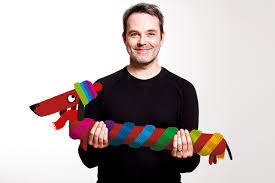 